																							Příloha č.1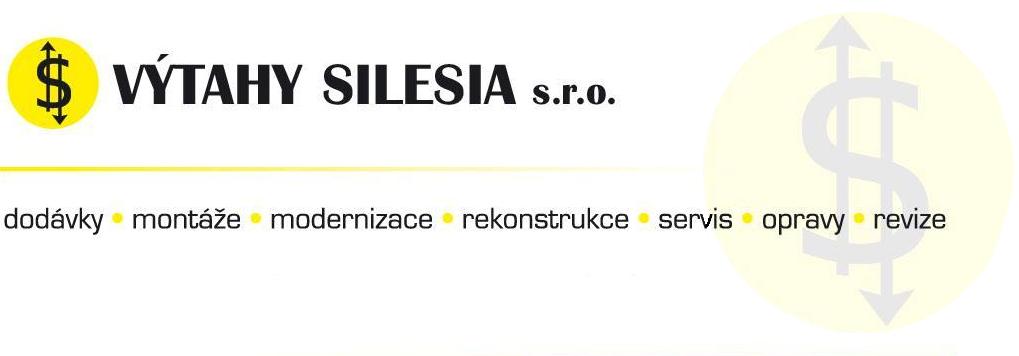 Cenová nabídka výtahu C E N O V Á   N A B Í D K A č. 270224  Oprava malého nákladního výtahu v MŠ na ulici Lípová 15/718, Havířov Datum: 26. 02. 2024VÝTAHY SILESIA s.r.o.					Mikolajice 71, 747 84IČ: 278 11 123DIČ: CZ27811123ISO 9001:2015Tel.: xxxxE-mail: xxxxPožadavky na nový výtahA/ výtahové zařízení-  1x nový výtahový stroj včetně příslušenství – nosnost výtahu min. 50 kg-  3x nové šachetní dveře – komaxit – barva bílá – např. viz níže uvedené foto- 1x kabina neprůchozí z nerezového plechu, včetně 1ks nerezové police (poloha police bude upřesněná provozovatelem) - osazení 3x ks nových parapetů nerezových – hrany z důvodu bezpečnosti bez přesahu viz např. foto níže - ostatní nevyjmenovaná zařízení nutná k provedení díla v I. jakosti a dle platných noremB/ elektroinstalace- výměna původních elektro-rozvodů, včetně rozvaděče ve strojovně, výměna ovladačů (odesílač, přivolávač) nové z nerezu – potvrzení polohy kabiny, signalizace v jízdě (světelná kontrola provozu), zvonek- instalace osvětlení do prostoru strojovny a šachtice- vypracování elektro revize- ostatní nevyjmenované elektro dodávky a montáže nutné k provedení díla v I. jakosti a dle platných noremC/ ostatní práce- vyčištění výtahové šachtice- zednické a malířské práce (barva bílá) v prostoru šachtice, strojovny a prostoru nad motorem- oprava zdiva, obkladů a maleb po montáži nového zařízení v 1.PP -2.NP- zakrytí podlahových krytin na přístupových chodbách- úklid prostorů MŠ dotčených stavbou- likvidace odpadu dle platného zákonaD/ zkoušky nového zařízení dle platných norem, zaškolení obsluhyZHOTOVITEL V RÁMCI STAVBY rovněž zpracuje a předá objednateli:- 2x originály vypracované technické dokumentace technologické části výtahu dle platných norem, včetně knihy výtahu a záznamu o provedené montážní zkoušce a zaškolení obsluhy výtahu - 2x originály elektro revize- a další doklady vyplývající z platných norem.1. Zhotovitel se zavazuje v rámci stavby zabezpečit: a) Projektovou dokumentaci technologické části výtahu.b) Dodávku výtahu:Malý nákladní výtah /bez dopravy osob/ Základní technické parametry výtahu:- značení			 MB – 50- typ výtahu		             nákladní- nosnost			50 kg - stroj, rychlost		             Scrab RF, 0,29 m/s - strojovna			nahoře nad šachtou- příkon			            cca1,5 kW- rozměry výtah. šachty	             šířka 900 mm, hloubka 600 mm- prohlubeň			700- horní rozměry		            3080 mm - počet stanic /nástupišť	            3/3- strojovna a přístup                   původní KABINA			- typ				neprůchozí, - povrchová úprava		nerez brus- rozměr kabiny 	             šířka 800 mm, hloubka 500–500 mm, výška 900 mm                                                    (bude upřesněno po zaměření svislice šachty). ŠACHETNÍ DVEŘE                  - typ				Dveře ruční- povrchová úprava	             ral /bílá/nerez parapet na šířku ostění- rozměr			šířka 500 mm, výška 800 mm- požární odolnost		neŘÍZENÍ VÝTAHU- vnější řízení 		           ovladače nerez s potvrzením polohy klece, signalizace v jízdě,                                                  poloha kabiny při otevřených dveřích, zvonek. - rozvaděč                                mikroprocesorové řízení   		                      2. Termíny plnění:Dodávka a práce budou prováděny tak, aby předání předmětu smlouvy proběhlo dle smlouvy.3. Termíny nástupu na montáž: dle SOD      Předpokládaný termín 20244. Záruční doba: Zhotovitel odpovídá za to, že dílo bude zhotoveno úplně a bez vad podle této smlouvy a podle projektové dokumentace a že v záruční době bude mít vlastnosti stanovené touto smlouvou a projektovou dokumentací, jinak vlastnosti obvyklé.U dodávek a zařízení, tvořících součást díla, které mají vlastní záruční dobu stanovenou výrobcem vzhledem k jejich omezené délce životnosti, či jiným vlastnostem, platí tato záruční doba, min. 36 měsíců. Servis zajištěn firmou VÝTAHY SILESIA s.r.o. minimálně v době záruky.5. Cena výtahu CENOVÝ ROZPOČET ZA JEDEN VÝTAH OBSAHUJEProjektová dokumentace technologické části výtahu			      18 000,- KčDemontáž starého výtahu							        5 000,- Kč	  Dodávka nového výtahu                                                                                      158 000,- KčMontáž nového výtahu                                                                                          32 000,- KčDoprava dodávky						    		        5 000,- KčElektro práce v šachtě výtahu                                                                                 4 500,- KčVýpomocné práce, likvidace odpadu                                                                      3 000,- KčStavební práce – vysekání původních dveří, zazdění nových dveří, oprava omítky kolem dveří                                                                                    22 500,- KčZkoušku po montáži   							        2 000,- KčZaškolení obsluhy – bonus							            zdarma 	Nabídka plní požadavky zadání                                                                    CENA CELKEM BEZ DPH ZA VÝTAH                                                       250 000,- KčDPH 21 %									   52 500,- KčCena celkem včetně DPH 21 %                                                                  302 500,- KčVÝTAHY SILESIA s.r.o.XXXX, v. r.jednatel společnostitel: XXXX